Carry Forward Clean-upThe amount available to be carried forward is determined by the following and how each chart string ended the fiscal year:Prior Year Carry Forward Actuals/recognized revenue (Prior year 499XXX)+ Current year revenue actuals/recognized revenue (4XXXXX)- Current year expenditure actuals (50000-999999)Example How-to calculate: Report reflecting the FY20 year-end figures: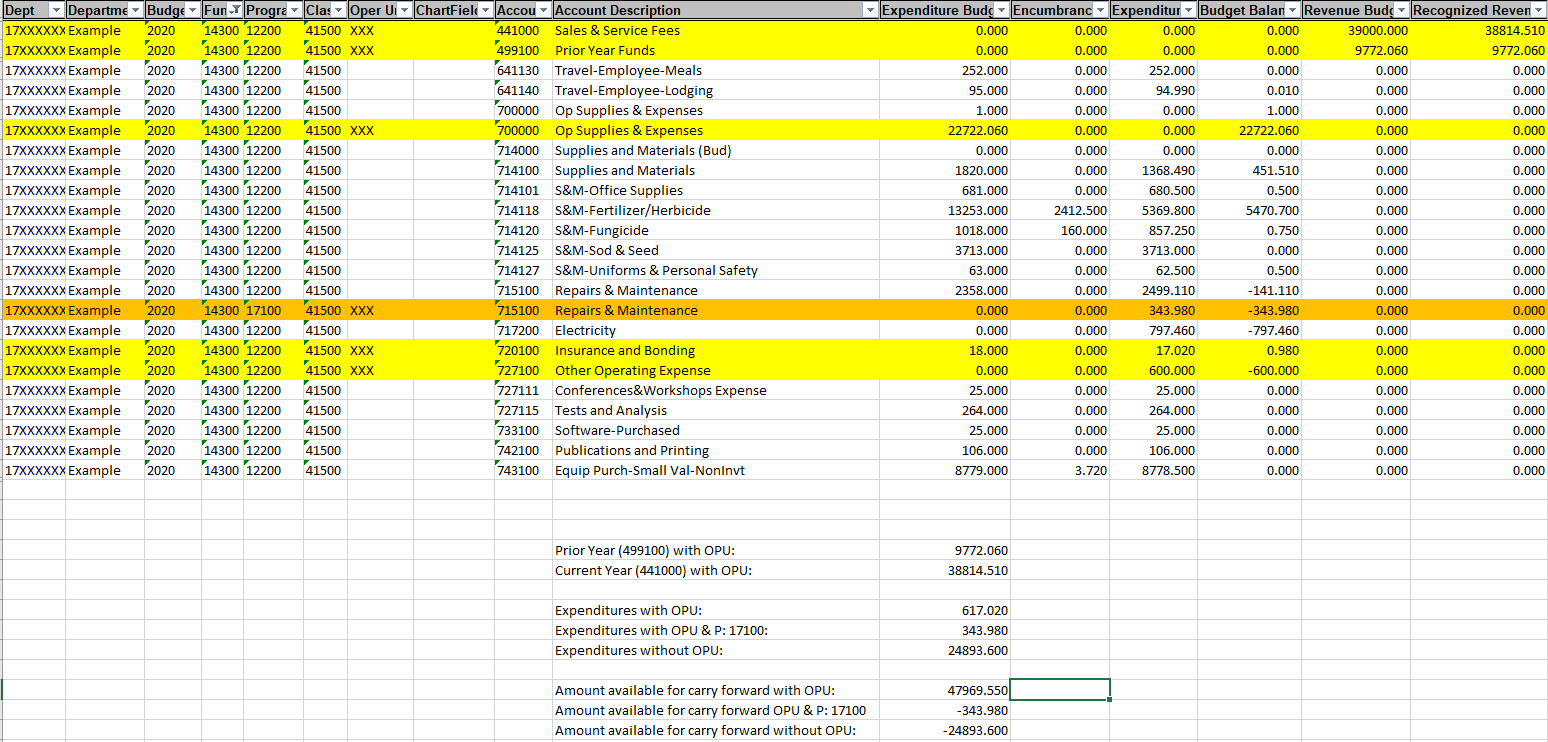 Report reflecting FY21 carry forward figures: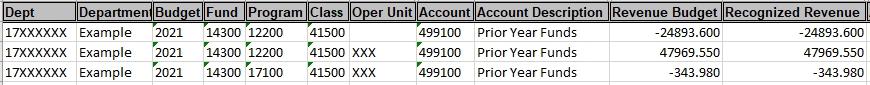 Negative recognized revenue and budget can be corrected; however, it can NEVER be moved out of account code 499XXX and can NEVER be moved from the fund it was originally recorded. To correct the negative chart strings, there are a total of three journals that need to be submitted: GL Journal to correct the recognized revenueBudget journal to correct the revenue budgetBudget journal to correct the expense budget*Carry forward corrections can include the cents and do not have to follow the normal whole dollar rule**Using the above example with the FY21 carry forward figures:GL journal lines will be as follows (corrects recognized revenue):A: 499100, F: 14300, P: 12200, D: 17XXXXXX, C: 41500   Amount -$24893.60A: 499100, F: 14300, P: 17100. D: 17XXXXXX, C: 41500, OPU: XXX  Amount -$343.98A: 499100, F: 14300, P: 12200, DL 17XXXXXX. C: 41500, OPU: XXX Amount: $25237.58Revenue budget journal lines will be as follows (corrects revenue budget):A: 499100, F: 14300, P: 12200, D: 17XXXXXX, C: 41500   Amount $24893.60A: 499100, F: 14300, P: 17100. D: 17XXXXXX, C: 41500, OPU: XXX  Amount $343.98A: 499100, F: 14300, P: 12200, DL 17XXXXXX. C: 41500, OPU: XXX Amount: -$25237.58Expense budget journal lines will be as follows (corrects expense budget):A: 700000, F: 14300, P: 12200, D: 17XXXXXX, C: 41500   Amount $24893.60A: 700000, F: 14300, P: 17100. D: 17XXXXXX, C: 41500, OPU: XXX  Amount $343.98A: 700000, F: 14300, P: 12200, DL 17XXXXXX. C: 41500, OPU: XXX Amount: -$25237.58The end result/goal should always be to have positive carryforward. However, in a case where the parent overall is positive but there is a child chart string that is negative and cannot be corrected within itself then that clean-up can be determined at the end of the current fiscal year. What should be determined at the end of the current fiscal year if you were not able to complete the carry forward clean-up at the beginning of the fiscal year:Did you bring in enough recognized revenue to cover the prior year’s negative carry forward and the current year’s expenses? If Yes, then no clean-up is necessary. This is because negative carry forward revenue can only be corrected within the account code 499XXX, and not with the current year revenue account codes (4XXXXX).If no, then you will need to review where the funds will come from to cover the negative so that the following fiscal year is either 0 or positive carry forward. 